Please print this form and mail with details and payment to  P.O. Box 1170,  Cragieburn  3064Phone: 0419 716 171  Email: office@parentsvictoria.asn.auwww.parentsvictoria.asn.au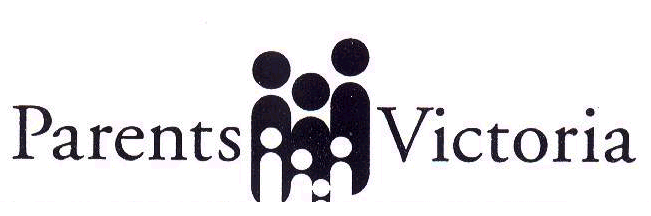 Application for Individual MembershipName ………………………………………………………………….........Address ……………………………………………………………………..………………………………………………………………………………Phone ……………………. Email ……………………………………….Schools your children attend:………………………………………………………………………………I wish to apply to become an individual member of Parents Victoria.I agree to support the Statement of Purposes of Parents Victoria.I am the parent/guardian of a child who attends a government school. 
My child’s school either does not have a Parent Club or has chosen notto affiliate with Parents Victoria.Signed ……………………………………..       Date …………………..Membership fee is $50 (including GST) per calendar year.